南京明辉建设集团宁明辉字【2016】46号转发区城乡建设局《关于开展2016年二季度建设工程安全生产大检查的通报暨夏季高温安全生产工作要求》的通知公司各部门、各项目部:现将区城乡建设局《关于开展2016年二季度建设工程安全生产大检查的通报暨夏季高温安全生产工作要求》的通知（溧建字【2016】47号）转发给你们，请认真遵照执行。南京明辉建设集团二〇一六年七月二十六日主题词：安全生产  高温   通知抄报：公司总经理  副总经理南京明辉建设集团综合办公室印发                       2016年7月26日印发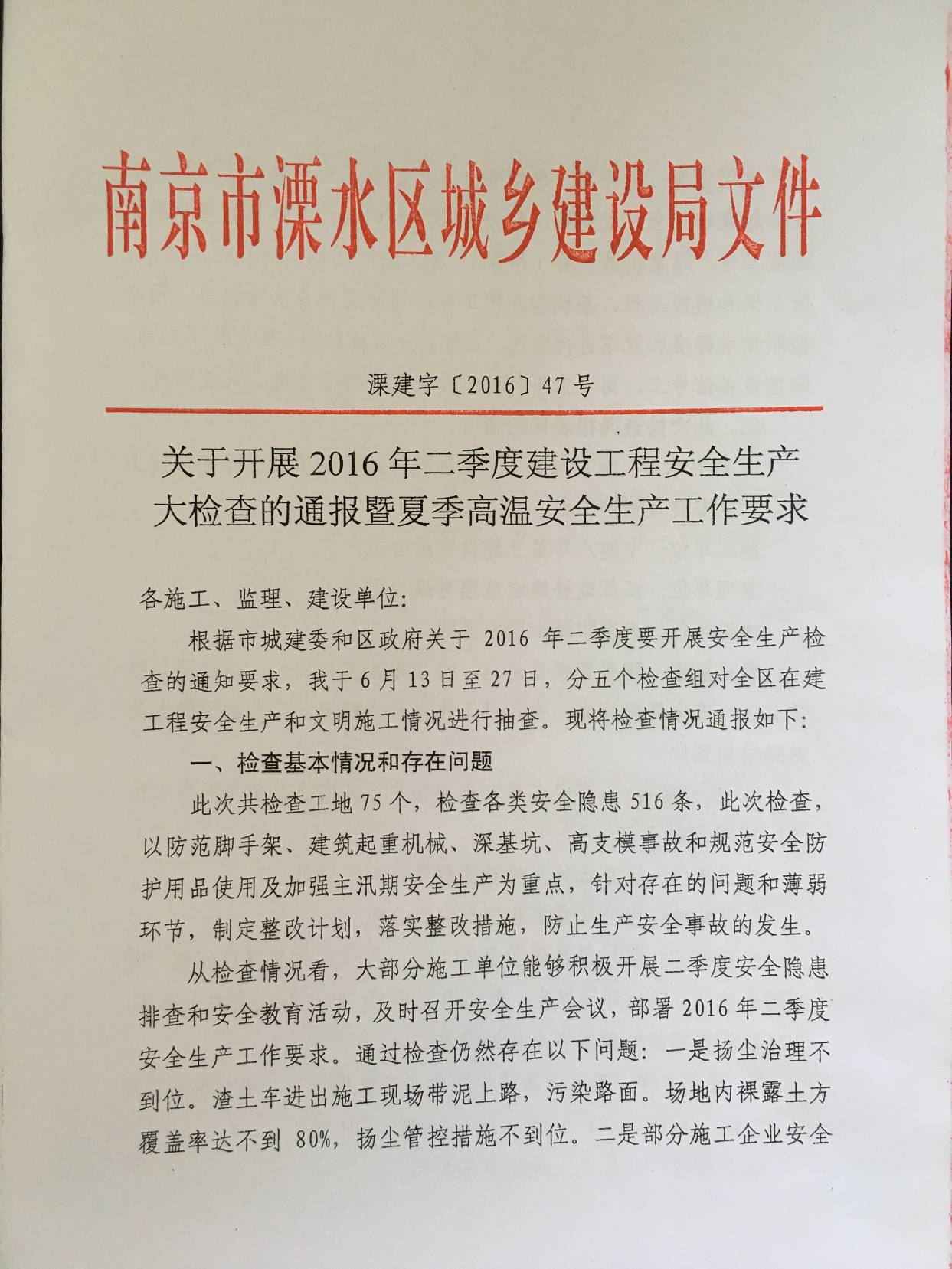 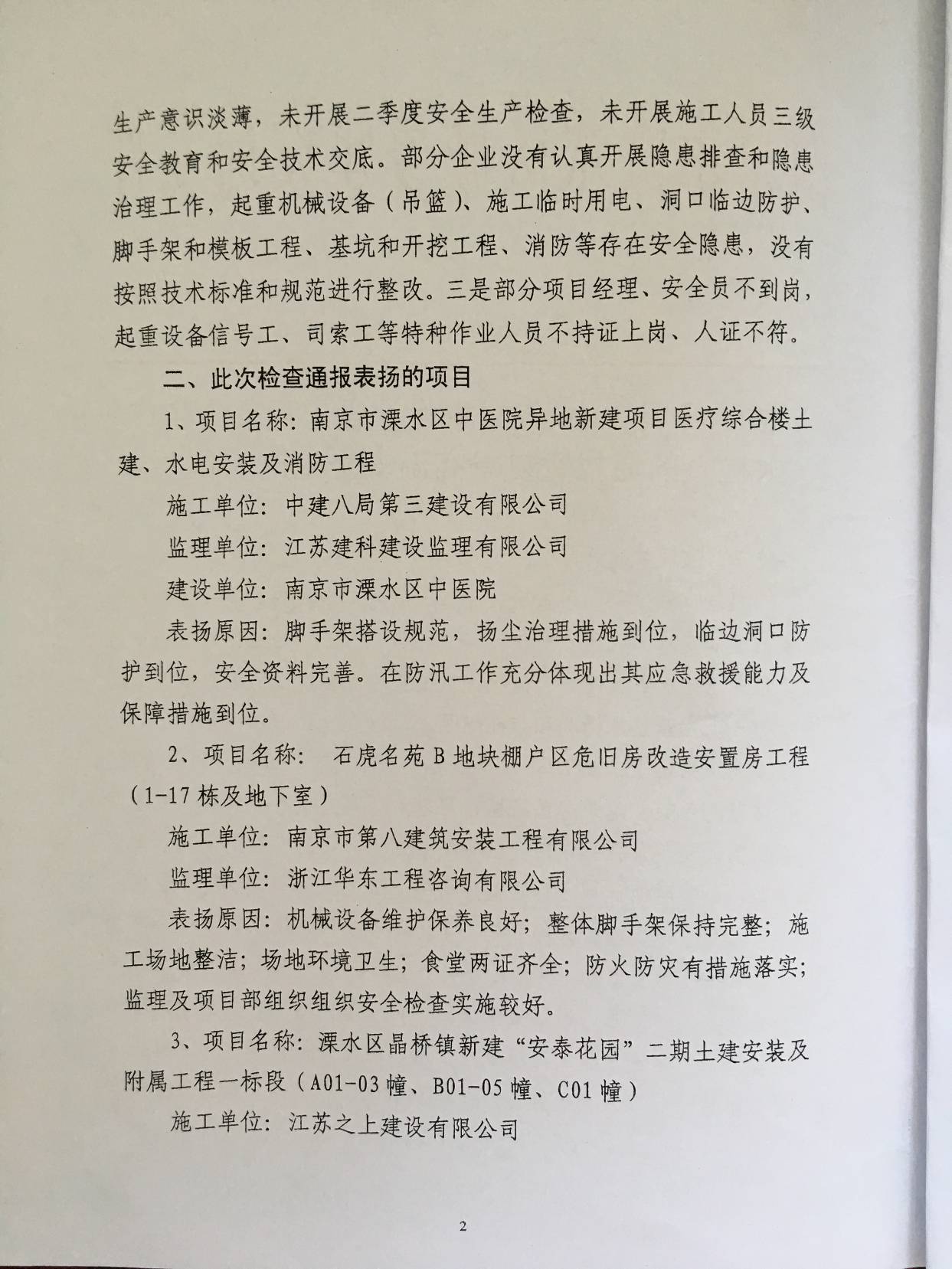 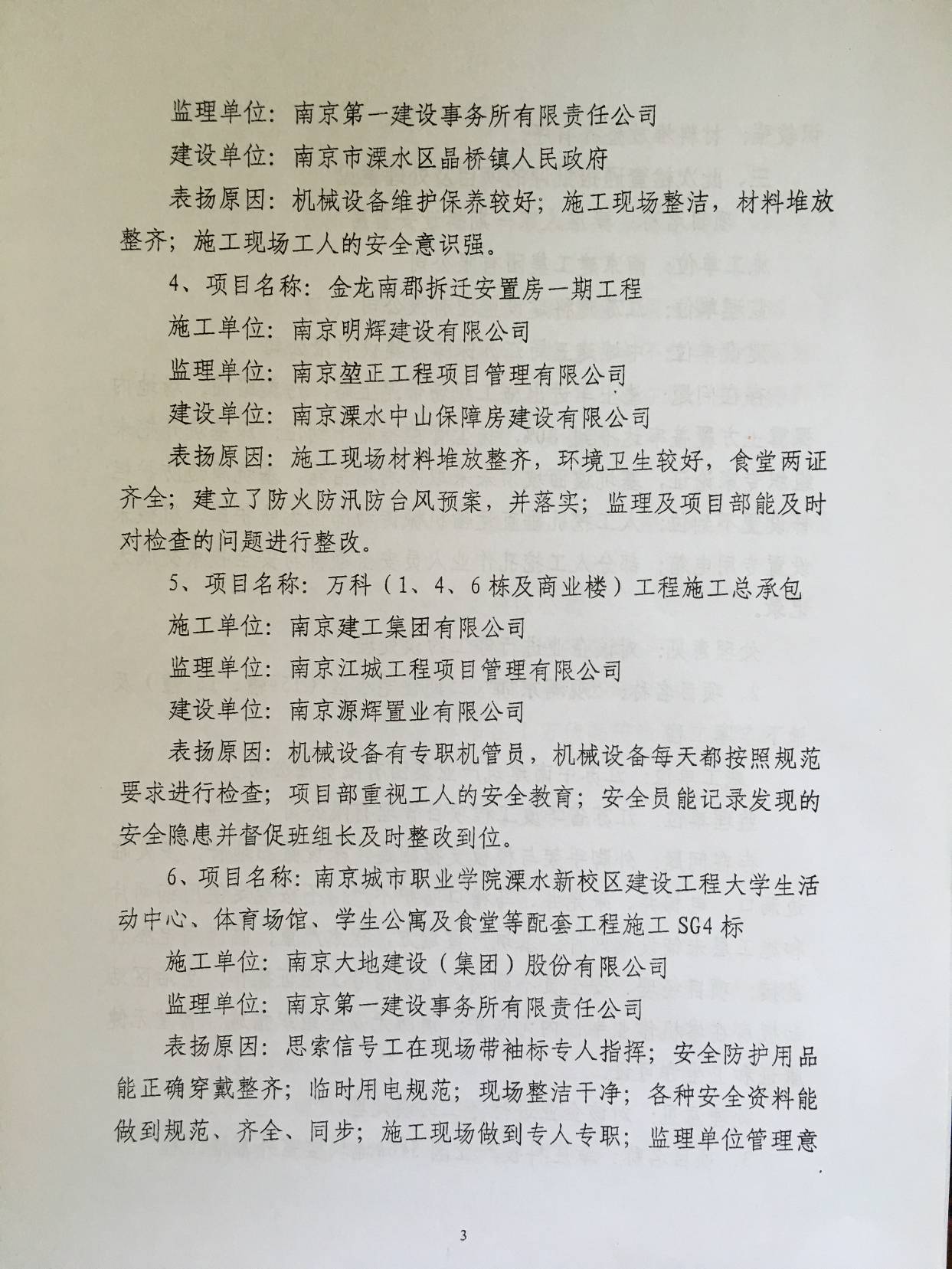 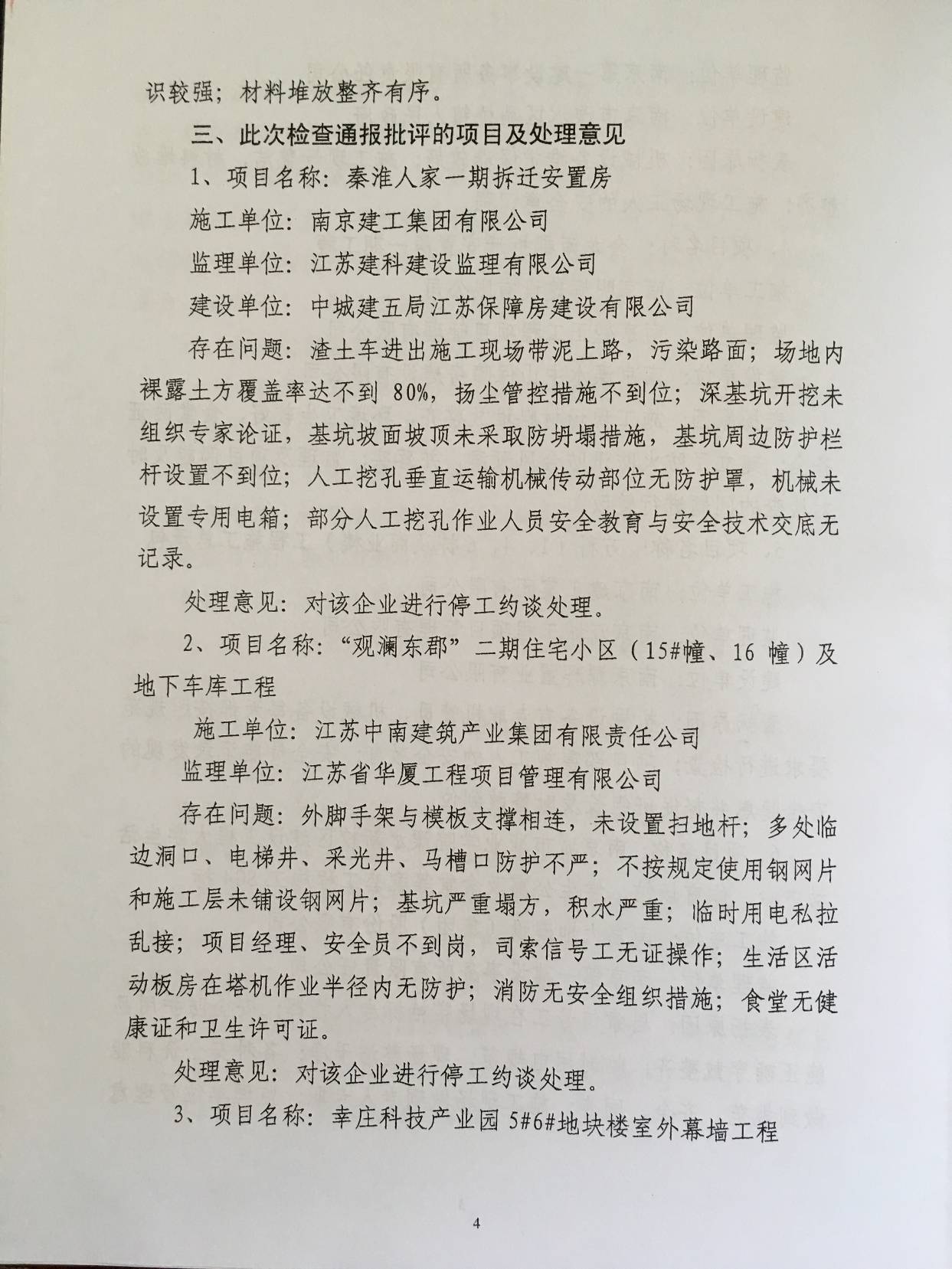 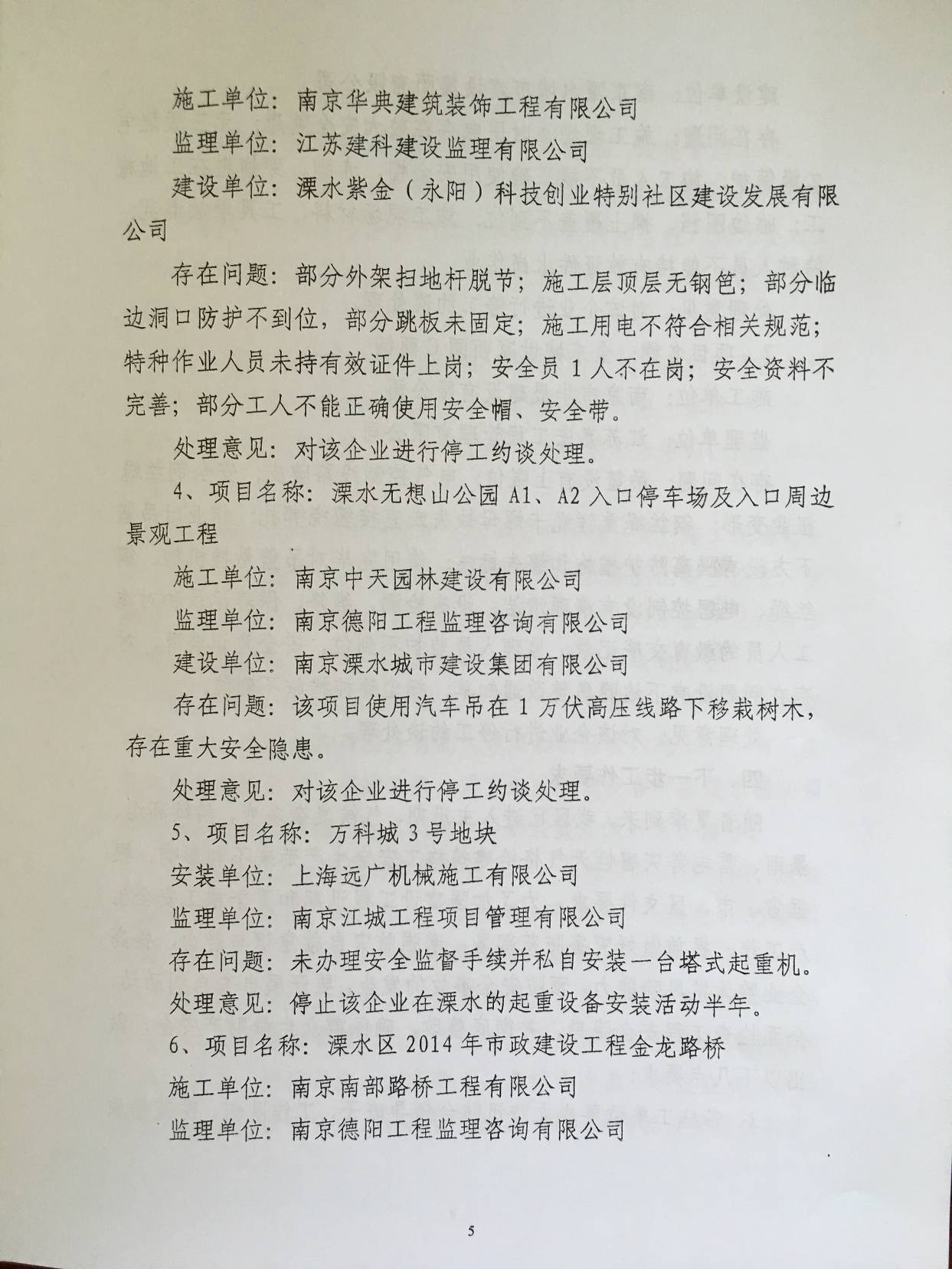 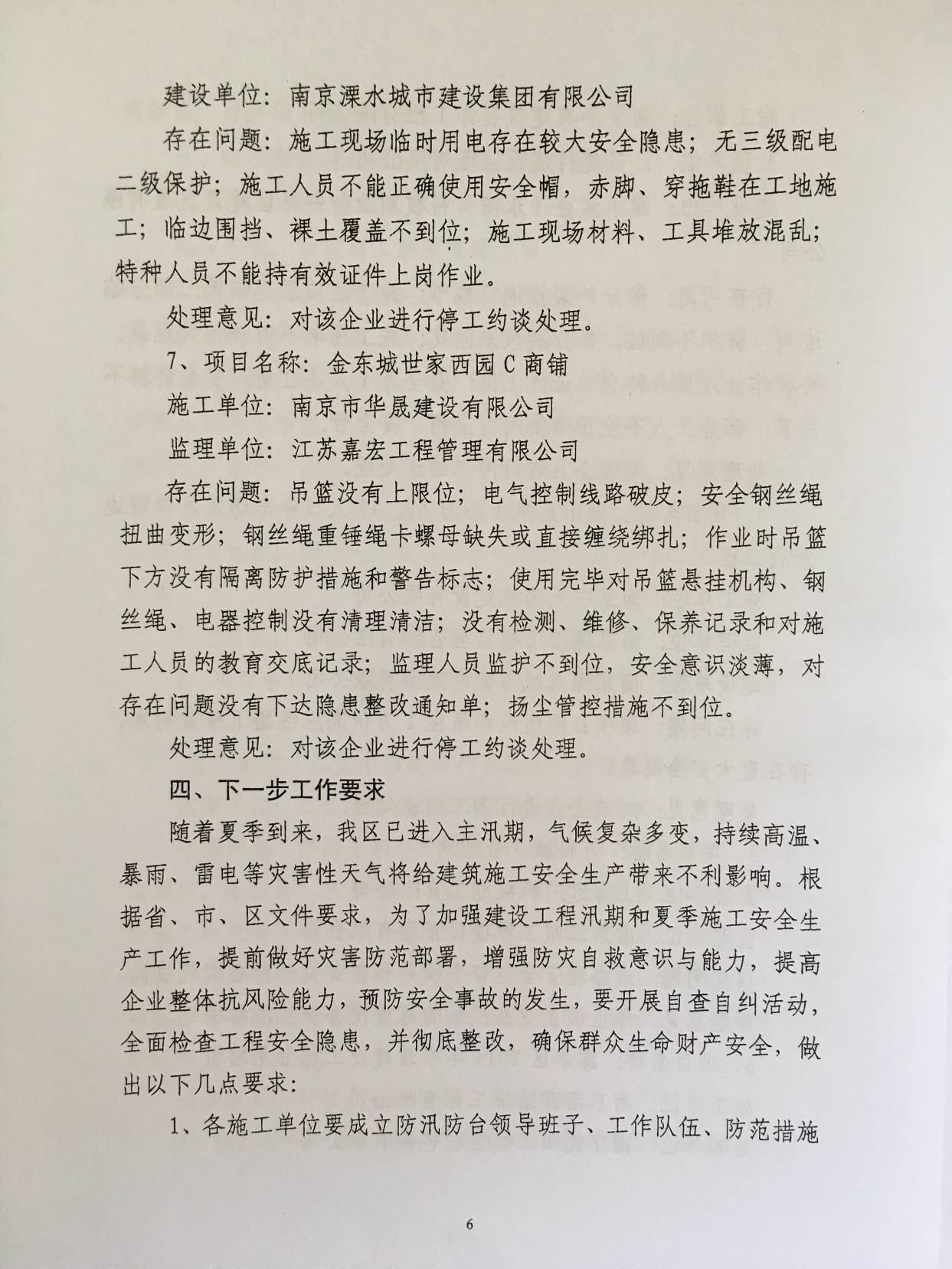 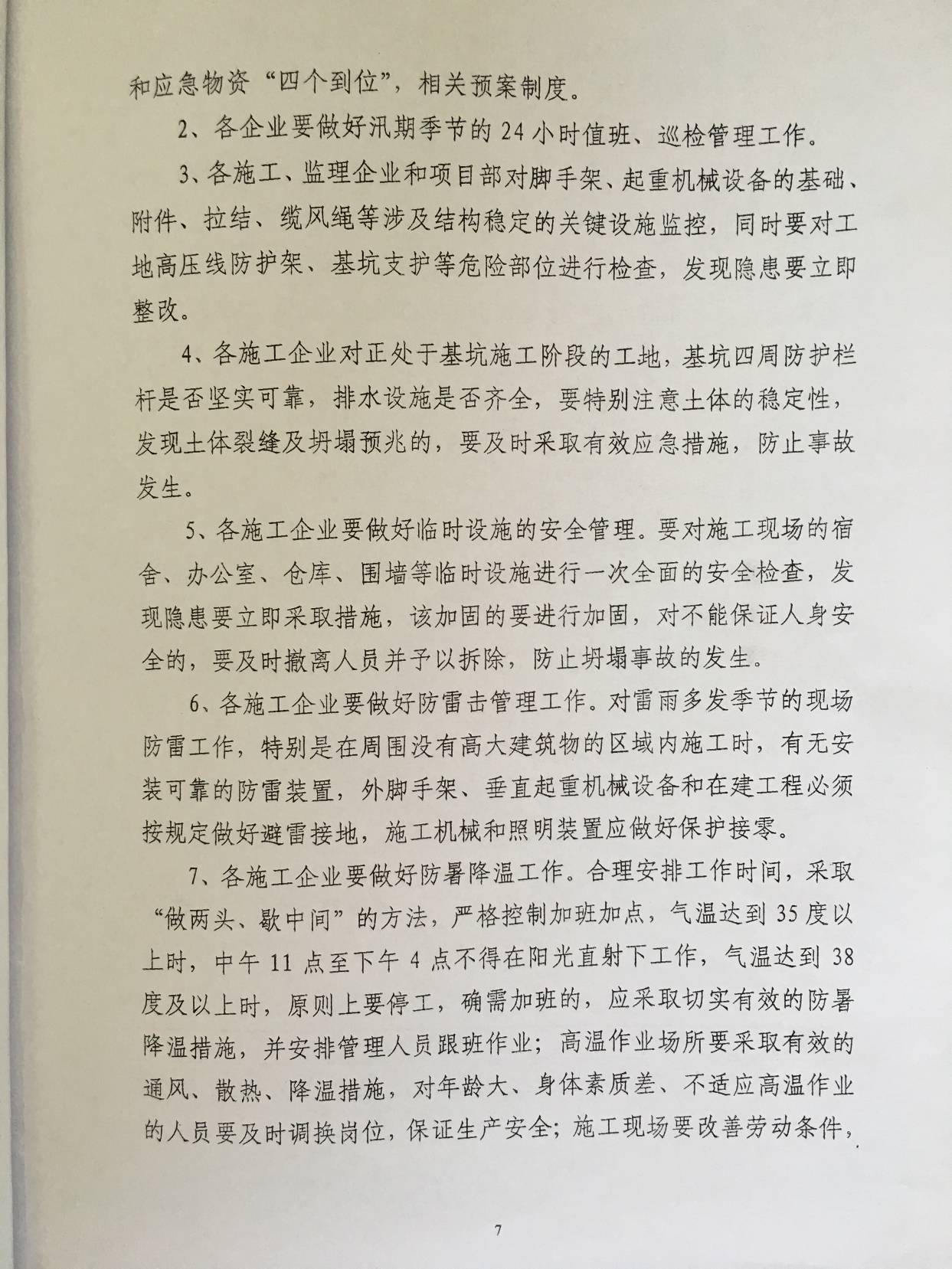 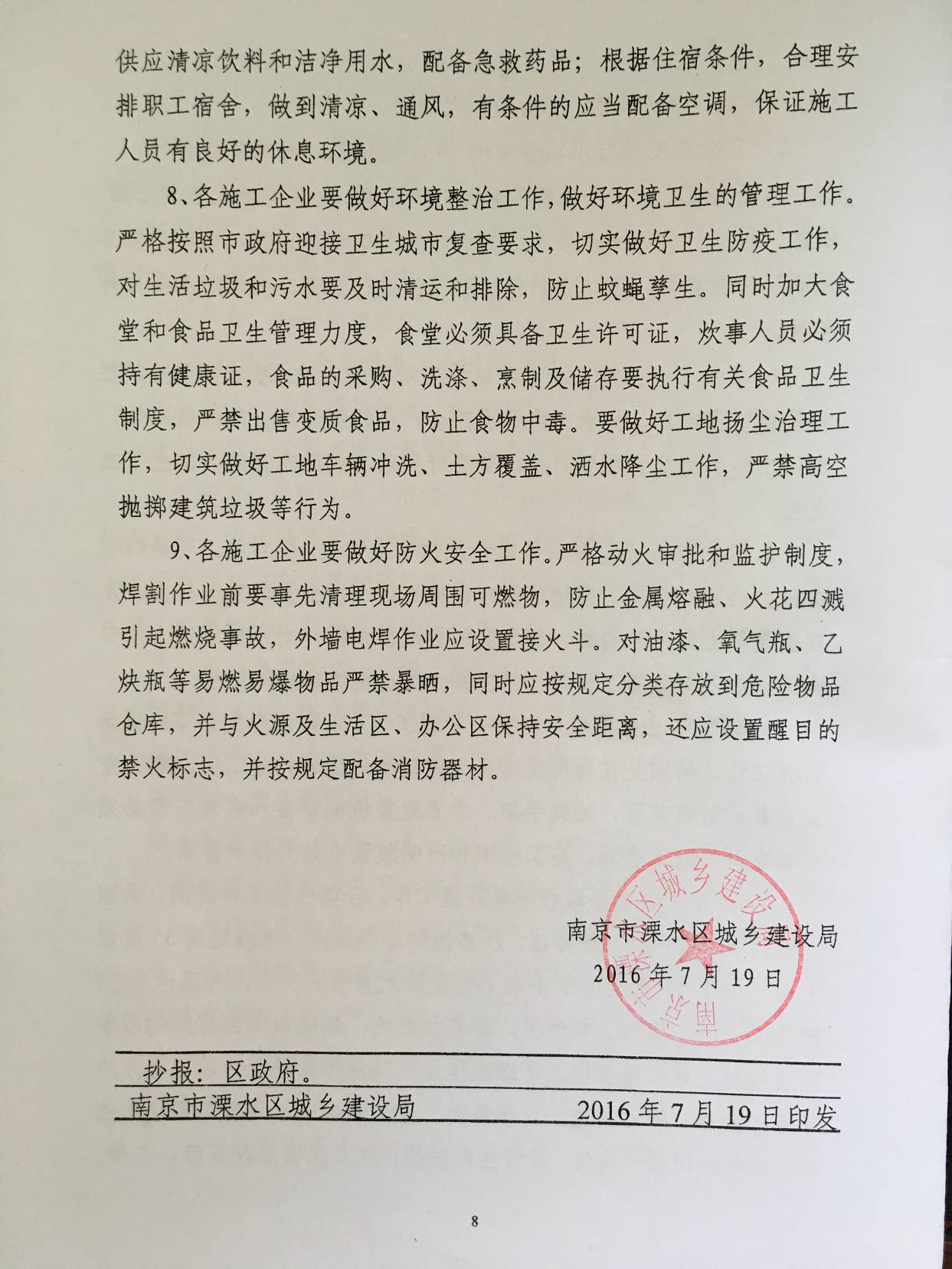 